PENGARUH METODE TUTOR SEBAYA (PEER TEACHING) TERHADAP HASIL BELAJAR SISWA PADA MATA PELAJARAN AKIDAH AKHLAK (Eksperimen di MA Annizhomiyyah Jaha Labuan)SKRIPSIDiajukan kepada Jurusan Pendidikan Agama Islam sebagai salah satu syarat untuk memperoleh gelar Sarjana Pendidikan (S.Pd)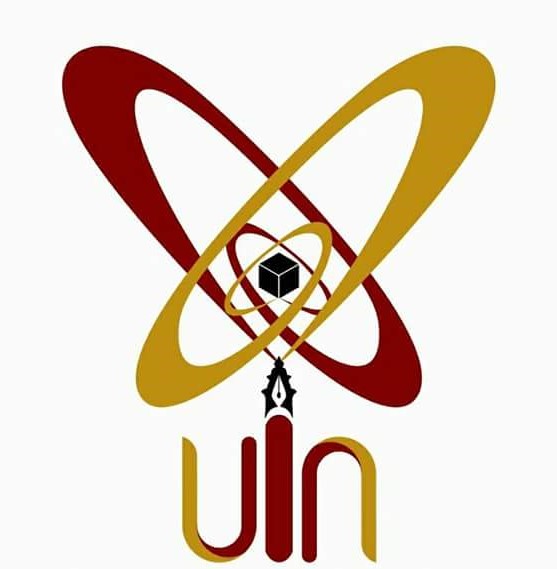 Disusun Oleh :DWI AYU RIYANTI (142101898)FAKULTAS TARBIYAH DAN KEGURUAN UNIVERSITAS ISLAM NEGERI “SULTAN MAULANA HASANUDDIN BANTEN”TAHUN AKADEMIK 2018 H / 1439 M